Приглашаем принять участие
в интенсивном семинаре «Практическая политика»Центр европейской трансформации в партнёрстве с Беларуской Партией «Зеленые» объявляют набор на интенсивный семинар «Практическая политика», который пройдет 17-19 ноября 2017 г. на базе под Минском.Что такое политика в современном мире? Возможна ли она в Беларуси?  Как сегодня должно выглядеть эффективное политическое действие и кто может его осуществить?  Что нужно знать и уметь, чтобы производить желаемые изменения в обществе?  Способны ли вы сами на политическое действие?Ответы на эти и другие вопросы вы сможете найти в рамках семинара «Практическая политика». Семинар «Практическая политика» направлен на формирование необходимых мыслительных инструментов, знаний и организационно-деятельностных средств для ориентации в политике и осуществления практических политических действий. Наши будущие слушатели - это общественно-активные молодые люди, которые хотят произвести общественные изменения в Беларуси и мире или уже делают это. Семинар сможет дать вам новые представления и навыки, которые будут полезны для вашей дальнейшей деятельности. Семинар будет проходить на базе под Минском 17-19 ноября 2017 г. Участие в семинаре бесплатное. В приложении вы можете ознакомится с предварительной программой семинара. Для участия в семинаре необходимо заполнить электронную регистрационную форму до 12 ноября 2017 г.По всем вопросам пишите на cet.eurobelarus@gmail.com.С уважением,От имени организаторовАндрей Егоров и Анастасия ДорофееваПрактическая политикаИнтенсивный семинарПредварительная программа17 ноября. Политика как цель и средство11:00 – 12:30 Политика как цель и как средство. Что мы должны знать о политике?12:30 – 13:00 Обсуждение13:00 – 14:00 Обед14:00 – 15:30 Политика и знание. Как знание организует политику и как оно используется в политической деятельности?15:30 – 16:00 Обсуждение16:00 – 16:30 Кофе-пауза16:30 – 18:00 Политика и общественное мнение. Как экран общественного сознания организует политическое пространство?18:00 – 18:30 Обсуждение18:30 – 19:00 Ужин19:00 – 20:30 Политика и знак. Знак и символ в политических процессах20:30-21:00 Обсуждение18 ноября. Политика как игра08:00 – 09:00 Завтрак09:00 – 10:30 Политика и технологии. Эволюция политических технологий в Беларуси и России10:30 – 11:00 Обсуждение11:00 – 11:30 Кофе пауза11:30 – 13:00 Три поколения политических технологий13:00 – 13:30 Обсуждение13:30 – 14:30 Обед14:30 – 18:30 Ролевая игра живого действия18:30 – 19:00 Рефлексия игры19:00 – 20:00 Ужин19 ноября. Политика и Беларусь: возможны ли политические действия при отсутствии политики в стране?08:00 – 09:00 Завтрак09:00 – 10:30 Политика и идеология. Самоопределение в политике10:30 – 11:00 Обсуждение11:00 - 11:30 Кофе-пауза11:30-13:00 Политика и интернет. Как строить политические действия в социальной сети? / Политика и медиа. Как медиа могут менять политическую реальность?13:00 – 13:30 Обсуждение13:30-14:30 Обед14:30 – 15:30 Политика и культурная политика. Как можно менять Беларусь? (Общая дискуссия)15:30 – 16:00 Рефлексия17:00 Отъезд участников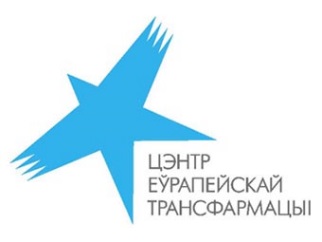 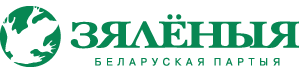 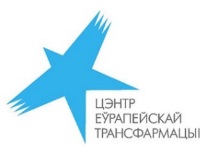 